Министерство образования и науки РФФедеральное государственное образовательное учреждениеВысшего профессионального образования“Тверской государственный университет”Исторический факультетКафедра социально-культурного сервисаКУРСОВАЯ РАБОТАТЕНДЕНЦИИ РАЗВИТИЯ СОБЫТИЙНОГО ТУРИЗМА НА ПРИМЕРЕ РОК-ФЕСТИВАЛЯ “НАШЕСТВИЕ”по дисциплине «Сервисная деятельность»Выполнила:Студентка 2 курсаМаксимова АннаНаучный руководитель:к.и.н, доцентМакарова Елена АлексеевнаТверь 2018ОглавлениеВведение………………………………………………………………………….3Глава 1. Тенденции развития событийного туризма. . . . . . . . . . . . . . . . . . . .81.1 История развития событийного туризма. . . . . . . . . . . . . . . . . . . . . . . . . .81.2 Особенности современного событийного туризма. . . . . . . . . . . . . . . . . . 151.3 Музыкальный фестиваль как объект событийного туризма. . . . . . . . . . 21Глава 2. История создания и развития рок-фестиваля “Нашествие”. . . . . . 272.1 История и развитие рок-фестиваля с 1999 по 2017гг. . . . . . . . . . . . . . . 272.2 Сравнение рок-фестиваля “Нашествие” с другими рок-фестивалями. . . 32Заключение. . . . . . . . . . . . . . . . . . . . . . . . . . . . . . . . . . . . . . . . . . . . . . . . . . . 36Список информационных материалов. . . . . . . . . . . . . . . . . . . . . . . . . . . . . . 37Приложение № 1. Главная сцена. . . . . . . . . . . . . . . . . . . . . . . . . . . . . . . . . . . 39Приложение № 2. Закрытие фестиваля 2017 года. . . . . . . . . . . . . . . . . . . . . .40Приложение № 3. Расписание выступлений в 2017 году. . . . . . . . . . . . . . . . 41ВведениеНаучный и практический интерес представляет собой рок-фестиваль “Нашествие”, который был основан в 1999 году. Уже на протяжении 9 лет он проводится в Тверской области, что несомненно является одним из важных мероприятий области, который съезжаются множество туристов со всей России и других стран. “Нашествие” является отличным примером событийного туризма, а музыкальные фестивали – это наиболее популярные среди туристов мероприятия. Привлекательность фестивалей состоит в том, что можно послушать любимых исполнителей в одном месте. Кроме того, на музыкальных фестивалях царит особая атмосфера одухотворенности возвышенности, есть возможность пообщаться с единомышленниками и участниками фестиваля, сравнить разные исполнения.“Нашествие” по праву можно назвать лучшим фестивалем в России. За три дня, которые он действует, выступает более 50 исполнителей. Каждый артист, которого пригласили на фестиваль, является по-настоящему уникальным и легендарным, который никогда не потеряет слушателя и будет во все времена вдохновлять людей своим творчеством. Сейчас “Нашествие” является одним из главных фестивалей, проводимых в России, сюда приезжают со всех концов планеты, чтобы получить возможность увидеть и услышать своих кумиров.“Нашествие” является достоянием России и признана одним из лучших и популярных рок-фестивалей в мире, поэтому эта тема заслуживает углубленного изучения.Цель курсовой работы – изучить историю и развитие рок-фестиваля “Нашествие”.Для достижения поставленной цели необходимо решить несколько исследовательских задач:Изучить историю и особенности событийного туризмаИзучить историю создания и развития рок-фестиваля  “Нашествие”Проанализировать и сравнить “Нашествие” с другими рок-фестивалями.Для решения поставленных задач, использован ряд информационныхматериалов, их можно классифицировать по хронологическому принципу. К первой группе можно отнести книгу М.В. Соколовой “История туризма”. В книге рассмотрены основные этапы зарождения и развития туризма. Приведен анализ причин и предпосылок появления индустрии туризма. Описаны зарождение и генезис туристско-экскурсионной деятельности в России, возникновение и становление международного туризма, а также характерные черты современного российского и международного туризма и их перспективы.В учебном пособие А.В. Бабкина “Специальные виды туризма”, подробно рассмотрены различные подходы к классификации туристской деятельности, проанализированы причины и предпосылки возникновения тех или иных видов туризма, описаны центры и регионы специальных видов туризма, даны практические примеры формирования турпродукта для специальных видов туризма.	Несомненный интерес представляет работа А.Б. Ворониной “Фестивальный туризм, как значимая составляющая событийного туризма”.  В работе дается характеристика фестивального туризма, как нового направления туристской деятельности, в сложившейся системе событийного туризма. Выделены основные группы фестивалей и направления фестивального туризма, обозначены  факторы, способствующие развитию фестивального туризма, дана оценка влияния фестивального туризма на развитие экономики государств.	В статье М.А. Егорова “О международных выставках”, описана история выставок и их развитие, а так же дана оценка выставочной деятельности в событийном туризме.	Б.Е. Щербаков в своей статье “Карнавал в Бразилии”, описывает самый масштабный и красочный фестиваль в мире, рассказывает его историю и развитие, а так же описывается как проходит карнавал и его значимость в событийном туризме.	Особый интерес представляет статья А.А. Гурьяновой “Фестиваль “Нашествие” как социально-культурное явление”.  В данной статье дана история и развитие фестиваля “Нашествие”, его роль не только в развитии событийного туризма, но и роль для развития отечественной музыки и культурного развития страны.	Немаловажную роль в научно-исследовательской работе составляют официальные сайты фестиваля “Нашествие” и официальный сайт Наше Радио. На сайтах хорошо показана периодизация истории фестиваля и отечественной рок-музыки, а так же представлены иллюстративные материалы. 	В работе также имеются другие электронные ресурсы других крупных фестивалей, которые помогли сравнить отечественный фестиваль рок-музыки “Нашествие” с другими глобальными фестиваля рок-музыку в мире, такими как фестиваль “”Sziget”, “Rock am Ring” и “Glastonbury”, а так сравнить с фестивалем “Рок над Волгой”, который уже не действует.	Каждый взятый ресурс сделал вклад в изучение событийного туризма и фестиваля “Нашествие”.	При написании курсовой работы был использован ряд исследовательских методов.	Первый метод – хронологический. Он позволил поэтапно, в определённой временной последовательности воспроизвести становление фестиваля “Нашествие”.Исторический метод лег в основу изложения процесса создания фестиваля “Нашествие”.	С помощью логического метода удалось связать события, способствующие созданию фестиваля.	И, наконец, метод классификации и систематизации позволил распределить материал по главам и параграфам, исходя из его содержания.	Курсовая работа построена на ряде методологических принципов.	Принцип объективности предполагает равные возможности для всех тем и сюжетов, непредвзятый, строго научный подход к нему.	Тем же применен принцип историзма, он означает изучение любого явления, в контексте того времени, когда оно происходило, в связи с другими событиями той эпохи.	Работа написана с учетом роли личности в истории и влияния человеческого фактора в историческом событии.	Работа состоит из введения, двух глав, заключения и приложения.   Глава 1. Тенденция развития событийного туризма.История развития событийного туризма.Определение «событийный туризм» впервые появилось в 80-х годах в Европе. Событийный туризм — это вид туризма, поездки при котором приурочены к каким-либо событиям. События могут относиться к сфере культуры, спорта, бизнеса и т. д. Тогда событийный туризм не выделялся как отдельное направление в туризме, а являлся частью таких направлений туризма, как приключенческий туризм, экологический туризм, гастрономический туризм и некоторых других. Позже он выделился и утвердился как отдельная отрасль туризма. Однако само явление событийного туризма имеет весьма глубокие корни. В основе большинства современных фестивалей лежат исторические события, праздники, традиции.Современные средства передвижения существенно изменили характер перемещений в пространстве и позволяют совершать путешествия и во времени. Доподлинно известно, что организованные туры из Англии во Францию имели место еще в 1815 г. Писатель и путешественник Д. Галиньяни был инициатором и организатором таких туров для широкой публики в Париж из Лондона. А уже в 1829г. вышел первый в мире путеводитель для путешественников, подготовленный и изданный К. Бадекер, имя которого известно и сегодня. Этот путеводитель издается и в наши дни и пользуется большой популярностью у туристов, путешествующих по Европе.Мощный импульс развитию массового туризма дал технический прогресс. В 1830 г, вошла в строй первая в мире железная дорога между Манчестером и Ливерпулем, которая в принципе изменила временные рамки совершения путешествий. Путешествие, ранее занимавшее недели, теперь стало доступно каждому и сравнительно за небольшую плату.Томас Кук сегодня признанный основоположник современного туризма, первым понял сущность и выгодность организованных массовых перемещений путешественников и в 1843 г. организовал первый железнодорожный тур для своей паствы. И в 1851 г. он организовал участие англичан со всех провинций страны в международной выставке в Париже. Ему удалось единовременно привезти на выставку 165 тыс. посетителей. Выставочные туры оказались выгодными, и Кук стал в 1855 г. организатором массового посещения туристами из Англии Всемирной выставки в Париже. С 1856 г. путешествия по Европе стали регулярными, создано туристское агентство Кука и множество филиалов. Томас Кук умер в 1892г., его дело продолжил сын, а далее внуки и компаньоны. Компания существенно расширила ареал деятельности, став крупным финансовым институтом, она стала выпускать дорожные чеки для путешественников. Сегодня компания «Томас Кук» владеет 12000 туристских агентств во всех странах мира и обслуживает 20 млн. туристов и проводит свои собственные туристские выставки.Свое развитие получил и событийный туризм. Возникновение и развитие разновидностей событийного туризма проходило в разный период времени. Например, такой объект событийного туризма как карнавал имеет очень древнюю историю, его корни уходят в далекие языческие времена, за 10 тысяч лет до Рождества Христова. Само слово “carnaval” восходит к латинскому выражению “carrum novalis” - по названию ритуальной повозки-корабля, служащей в древности в европейских странах для перемещения во время праздников по улицам города идолов плодородия. Другие источники утверждают, что слово «карнавал» происходит от выражения “carnelevale”, которое означает на итальянском языке «прощай, мясо», что говорит о начале христианского поста.У истоков карнавалов стоят античные сатурналии. С наступлением дней, посвященных римскому богу урожая и плодородия Сатурну, устраивались гулянья, в основе которых лежала идея перевоплощения. В эти дни рабы и господа были равны, они могли пировать за одним столом. При этом господа не гнушались подносить яства своим рабам. В начале сатурналий народом избирался лже король, участь которого была незавидной: в конце праздников он должен был покончить с собой, в противном случае он все равно погибал от ножа, огня или петли.Городские праздники Средневековья, с их яркими зрелищами, развлечениями и маскарадами, восходили еще к языческим культам и обрядам. Так, новогодний римский языческий праздник календ, которому церковь противопоставила свой рождественский цикл, в Византии отмечался вплоть до XIII в.Существует множество версий того, когда именно прошел первый карнавал. Первое упоминание о нем относится к XI в. В то время, а именно в 1094 г., Венецианская республика получила по договору с Византией дома в Константинополе и дополнительные преимущества в налогообложении товаров, что делало ее фактическим лидером средиземноморской торговли. Это событие было ознаменовано праздником, который и стал первым Венецианским карнавалом. Согласно второй версии, Венецианский карнавал впервые был проведен в 998 г., таким образом венецианцы отмечали чрезвычайно важное событие - возвращение молодых невест, похищенных пиратами из Истрии. Венецианцы сумели отбить их и в честь этого устроили праздник. Наконец, в соответствии с третьей версией, первый карнавал состоялся в 1162 г. Жители Венецианской республики танцевали и веселились на площади Святого Марка, празднуя славную победу в войне против патриарха Ульрик.В древности, как, впрочем, и сейчас, карнавал имел много сходных черт с Масленицей. Оба этих праздника сохранили многообразие ритуальных и обрядовых обычаев, которые восходят к языческим верованиям. Обряды были направлены на то, чтобы достойно проводить зиму и позвать весну, дни карнавала знаменовали начало нового календарного цикла. Самыми распространенными карнавальными забавами являлись обливание водой, зажигание свечей, костров, которые напоминали древнеримские весенние праздники, когда традиционными были такие ритуалы, как зажигание огня на алтаре Весты, очищение водой, торжественные процессии, ряженье, конные скачки и т.п.Во Франции карнавал проводился в новогодние праздники. В Средние века маскарад стремился выдержать натиск и гонения, обрушивающиеся со стороны инквизиции. Церковь имела над народом огромную власть, которая касалась буквально всех сторон жизни человека. Естественно, она была против веселья и танцев.Однако никакие запреты не могли помешать развитию карнавальной культуры в городах эпохи средневековья. В связи с этим карнавальные праздники стали проводиться не только в Новый год, но и в другое время. К тому же они постоянно меняли названия: «Праздник Короля Бобов», «Праздник Сумасшедших», «Процессия Лисицы», «Праздник Невинных», «Скоромный праздник». Все праздники являлись поводом для маскарадов, переодеваний, процессий и гуляний. Участники карнавала наряжались в старинные платья, одежду шутов и скоморохов и: весело шествовали по улицам под аккомпанемент музыки, крик, шум, пение. Великолепные спектакли, устраиваемые бродячими театрами, причем совершенно бесплатно, фарсы, комедии и водевили, шуточные хоругви, с которыми ряженые выходили на улицу, прельщали взоры приезжих. Большое место в карнавальном действе занимали танцы. В эпоху Средневековья танцы были народными (или городскими) и придворными. Конечно же, народные танцы отличались простотой, естественностью, бесшабашностью и веселостью.Одной из основополагающих особенностей карнавала является профанация, которая направлена на снижение традиционно высоких образов. Сюда же относятся и карнавальные кощунства, непристойности, и даже вульгарные пародии на священные тексты. Именно эта особенность послужила причиной того, что французский король Карл IV в 1399 г. запретил маскарады и карнавалы. В 1509 г. эдикт парламента Франции подтвердил данное запрещение, и оно действовало вплоть до конца XVII в.После падения Венецианской республики и постоянно усиливающейся борьбы католической церкви с языческими празднествами шумное празднование карнавалов постепенно стало утихать. Наконец, когда в 1797 г. французские войска заняли Италию, декретом Наполеона карнавалы были запрещены, причем на долгие годы. Но поскольку после окончания второй мировой войны Венеция превратилась в крупный туристский центр Европы и стала возрождаться к новой жизни - открывались новые музеи, театры, кафе и рестораны, гостиницы, - то оказалось, что город полон туристов лишь в летнее время, а зимой все культурные постройки пустуют. Вот тут вспомнили о карнавале и активно принялись воплощать в жизнь идею его возрождения. Случилось это в конце 70-х гг. XX в. И в 1980 г. в Венеции на площади Сан-Марко после долгого перерыва вновь состоялся карнавал. Самым популярным и пышным карнавалом, вне всякого сомнения, является Венецианский. Но последняя неделя перед Великим постом сопровождается шумным весельем и во многих других странах. В преддверии весны пьянящий карнавал охватывает всю Италию, Францию и Швейцарию, Австрию и Германию, Канары и Испанию, а также некоторые страны Южной Америки. Бразильский карнавал в последние десятилетия приобрел не меньший размах, чем Венецианский.Выставки получили свое развитие несколько позже, чем карнавалы. 1 мая 1851 года в столице туманного Альбиона, городе Лондоне состоялось открытие «Великой выставки изделий промышленности всех наций». С этого момента началась история всемирных выставок. Впервые на этом международном форуме проанализировали результаты произошедшей к тому времени в развитых странах, Промышленной революции. Специально для этого мероприятия, по указу правительства Британии, был сооружен павильон, получивший название «Хрустального дворца». Впоследствии это здание стало своеобразным эталоном, на который равнялись строители выставочных павильонов следующих всемирных выставок. Ажиотаж вокруг выставки был настолько огромным, что за шесть месяцев работы на ней побывало более шести миллионов человек. Это позволило получить организаторам форума колоссальную прибыль. Позже, именно на эти деньги в Англии были открыты новые научные и образовательные заведения, к числу, которых принадлежат снискавший громкую славу Лондонский музей науки и естествознания и геологический музей. На эти же средства построили павильон, в котором в 1862 году расположилась третья Всемирная выставка.Для того чтобы продемонстрировать миру необычайные возможности, организаторы всемирных выставок создавали неповторимые проекты павильонов (первые всемирные выставки проводились только в одном павильоне), а также каких-либо отдельных аттракционов или сооружений.Примером такого строительства может послужить «Хрустальный дворец» Джозефа Пакстона, на несколько десятилетий ставший эталоном выставочных павильонов. Для проведения международной выставки в Вене организаторы соорудили Ротонду, павильон, под самым огромным в мире куполом. Для всемирной выставки в Мельбурне в 1880 году построили Королевский выставочный павильон, который в наши дни включен в список мирового культурного наследия ЮНЕСКО. Эйфелева башня, возведенная в Париже для выставки 1889 года, стала его символом, а мост Александра III, сооруженный для всемирной выставки 1900 года, проходившей в этом же городе, стал самым роскошным мостом через Сену.Первые международные выставки были призваны показать промышленную и государственную мощь представленных на них стран. Именно поэтому основными экспонатами таких форумов являлись не только уникальные образцы науки и техники, но и великолепные ювелирные изделия из золота и драгоценных камней.Наряду с выставками начали развиваться и ярмарки. Термин «ярмарка» (fair - англ.) впервые был использован в средние века. Он произошел от латинского слова «feria», означающее религиозный фестиваль, который, как правило, происходил возле церкви или монастыря. Тот же смысл имеет и немецкое слово «Messe», произошедшее от латинского «Missa». На религиозных службах священник произносил последние слова «ite, Missa est», означающие окончание религиозной службы и являющиеся сигналом к открытию рынка, обычно расположенному на площади перед церковью.Первая из известных ярмарок называлась Foire de Saint Denis. Проходила она около Парижа. Основал ее король Дагоберт в 629 году. А к 710 году она уже собирала более 700 купцов.В течение XVIII-XIX вв. с развитием производств, которые стали продуктом Индустриальной революции, ярмарки превратились из мест прямых продаж в места показа широкого ассортимента полезных вещей. Выставлялись только образцы товаров, поэтому появился термин «Ярмарка образцов» (от немецкого слова «Mustermesse»). Родилось это словосочетание на Лейпцигской ярмарке.Таким образом, несмотря на инновационный характер событийного туризма в качестве туристической отрасли, он имеет глубокие исторические корни. Высокий интерес, с самых древних времён проявляемый мировой общественностью к праздникам и карнавалом, лишний раз подтверждает актуальность событийных мероприятий как объектов туризма.1.2 Особенности современного событийного туризма.Под событийным туризмом понимается туристская деятельность, связанная с разнообразными значимыми общественными событиями, а также редкими природными явлениями, привлекающими своей уникальностью, экзотичностью, неповторимостью большие массы соотечественников и туристов из зарубежных стран. Событийный туризм включает в себя ряд мероприятий культурного, спортивного, этнографического, выставочного видов туризма. Но далеко не все из проводимых мероприятий следует относить к нему, лишь те, которые приносят какой-либо доход и, следовательно, могут считаться ресурсной составляющей места их проведения. Мероприятия событийного туризма имеют большое экономическое значение. В период их проведения активизируется деятельность всех объектов туристской индустрии. Потребительский спрос значительно превышает предложения. Наблюдается возрождение местных культурных традиций, обычаев, развитие народного творчества.Как правило, масштабные события хотят увидеть многие, поэтому в эти периоды поднимаются цены на авиаперевозку и номера в отелях. Туристам, собирающимся в путешествие, нужно быть готовым к тому, что поездка на событийные мероприятия - удовольствие не из дешевых. Позаботиться о поездке нужно заранее, так как с местами в гостиницах и на рейсах могут возникнуть проблемы.Повышение цен зависит от масштаба событий: если мероприятие происходит каждый год, то стоимость увеличивается примерно на 30%, а если достаточно редко (как было на чемпионате Европы) - цены на отели выше в 3-4 раза. Впечатления от таких событий дороже, чем потраченные на них деньги. Клиент, отправляющийся на масштабное мероприятие, должен быть готов к скоплению народа. Если это событие происходит в конкретном месте, нужно понимать, что будет проблематично добраться до места и легко застрять в многочасовых пробках.Участники событийных туров предъявляют повышенные требования к средствам размещения, особенно к их классическому типу - гостиницам, транспорту (удобство доставки к месту события), предприятиям общественного питания и к услугам гидов. Особенность событийного туризма в том, что ежегодно он пополняется новыми событийными турами, которые из случайных переходят в разряд регулярных. Прочное место в событийном туризме заняла Олимпиада - летние и зимние Олимпийские игры. В настоящее время крупным и стабильным сегментом событийного туризма являются «карнавальные» туры, а также музыкальные фестивали.Событийный туризм можно классифицировать по масштабу события и по тематике события. По масштабу это события на национальном и региональном уровне. В событийном туризме можно выделить несколько тематических видов:· международные выставки и ярмарки· карнавалы· спортивный событийный туризм· фестивальный туризмМеждународная выставка - это показ и демонстрация товаров перед зарубежными специалистами, потребителями и широкой общественностью с целью ознакомления с передовыми достижениями в соответствующих отраслях и результатами научного прогресса. Выставки - эффективный ресурс для организации и проведения маркетинговых исследований, т.к. они дают заинтересованным организациям обширную прикладную информацию. Каждая выставка является своеобразным срезом вполне конкретной рыночной ситуации, она дает возможность не только осуществлять поиск соответствующих рынков, но и участвовать в выходе на эти рынки с помощью наиболее эффективных способов. Каждая выставка - важная и емкая в плане материальных затрат часть маркетингового плана любой организации, которая принимает в ней участие в роли экспонента, посетителя или организатора. Выставки и ярмарки занимают особое место в арсенале средств рекламного воздействия, так как представляют очень широкие возможности демонстрации рекламируемых изделий для установления прямых контактов с непосредственными покупателями и потребителями. Международные выставки и ярмарки являются своеобразным смотром достижений в важнейших областях человеческой деятельности. Основные функции международных выставок и ярмарок - распространение мировой культуры, обмен научно-технической информацией, реклама продукции и расширение внешнеторговых связей. Многие выставки и ярмарки проводится систематически в одно и то же время, а иногда и два раза в год. Самое популярное время для подобных мероприятий - весна и осень, что позволяет расширить туристский сезон. Продолжительность выставки или ярмарки составляет обычно 2 недели. За это время их посещают от десятков тысяч до нескольких миллионов человек. Статусом «выставочных» и «ярмарочных» городов обладают, прежде всего, столичные и крупнейшие города, в которых значителен собственный потенциал посетителей (жителей города) и бывает много иностранных туристов. Очень часто такие мероприятия организуют в приморских городах, которые включаются в программу посещений круизного туризма. Выставочный рынок прочно занял свое место в продвижении товаров и услуг от производителя к потребителю. Участие в выставках сегодня является непременной составляющей успеха той или иной фирмы. Количество выставок и разнообразие их тематик в последние годы заметно расширилось.Глобальные выставки являются наиболее значительными выставочными событиями определенных отраслей в мировом масштабе. Они вызывают интерес и привлекают как экспонентов, так и посетителей со всего мира.Международная ярмарка - это международная экономическая выставка образцов, международный рынок товаров и услуг, организуемый в установленные сроки в течение определенного периода времени и в одном и том же месте. Целью их проведения является заключение торговых сделок не только в национальных, но и в международных масштабах.Наиболее известными международными ярмарками признаны Ганноверская международная ярмарка, международные ярмарки во Франкфурте - на - Майне, в Лейпциге, Париже, Милане, Брюсселе и др. Ярмарки и выставки считаются международными при значительном количестве иностранных участников (обычно не менее 10%) и посетителей-специалистов (обычно не менее 5%). На международных ярмарках и выставках демонстрируются основные предлагаемые товары и услуги одной или нескольких отраслей.Карнавал (от итал. carnevale - карнавал, из лат. carnem levвre - убрать мясо) - праздник, связанный с переодеваниями и красочными шествиями. Карнавал - народный праздник под открытым небом, сопровождающийся уличными шествиями, танцами, маскарадами, театрализованными играми. Аналогичен славянской Масленице. Распространен в католических странах и восходит к языческим обычаям Римской империи. По времени обычно предшествует Великому посту, откуда и происходит название. Сопровождается массовыми народными гуляньями с уличными шествиями и театрализованными представлениями. Карнавалы исторически подразумевают раскрепощение в развлечениях и сексе. Отсюда идет широкое распространение на карнавалах маскарадов - мужчины и женщины надевают причудливые костюмы и маски, стремясь быть привлекательными и не узнанными. В средние века французы установили традицию карнавала как всеобщего праздника с обильным возлиянием, танцами и любовным играми, а политические партии использовали праздник для шутливой критики власти. В Италии карнавалы парадами проходили по улицам Рима, Неаполя и других городов. Шутки, смех, веселье присутствовали везде на улицах и в домах. Посмотреть на итальянский маскарад прибывали гости из многих заморских стран. Сложнейшие сплетения человеческих судеб комедийных, возвышенных и трагических в связи с карнавалами и маскарадами стали темой многих выдающихся литературных произведений, ставших основой классики этого жанра.Высокая эстетичность, а часто и экзотичность карнавалов привлекают множество туристов. Многие из них проводятся регулярно в определенные сроки, к которым и приурочиваются многочисленные туристические поездки. Примерами могут служить знаменитые карнавалы в Бразилии, карнавалы и маскарады в Италии.Карнавал может выступать средой, в которой человек реализуется, удовлетворяет потребность в общении, а также снимает напряжение, вызванное личностными, социальными или политическими проблемами.Карнавал способствует формированию имиджа, бренда того региона, где он проводится, что способствует развитию туризма в регионе.Карнавальный туризм является прибыльным направлением в туристском бизнесе, соответственно, данное направление может являться перспективным в практике туристских фирм.Самый знаменитый карнавал в мире проводится в Рио-де-Жанейро. На этот праздник в Бразилию съезжаются туристы со всего мира.Карнавал - это меж социальное коммуникативное средство. Возможность коммуникации на любых уровнях вне зависимости от социального положения. Для человека, находящегося на верхней (нижней) ступени социальной лестницы - это возможность безболезненно, временно и безопасно спуститься (подняться) и получить ту, недостающую в его положении, часть общения, которой он лишён при исполнении своей обычной социальной роли.Спортивный событийный туризм - организация и посещение спортивных событийных и культурно-зрелищных мероприятий. Международные спортивные состязания (Олимпийские игры, чемпионаты мира и континентов, универсиады) привлекают миллионы людей. И даже развитие современных систем связи и телевидения не уменьшают потока туристов, отправляющихся в другие страны с целью лично поучаствовать в спортивном празднике и поддержать команду своей страны. Можно считать, что посещение спортивных состязаний - один из древнейших видов путешествий.В современном потоке спортивного событийного туризма спортсмены и сопровождающие их лица составляют незначительную часть, в основном они представлены болельщиками. Например, на матчах футбольных чемпионатов Европы присутствуют до нескольких десятков тысяч болельщиков команды прибывшей из другой страны. Поездки на спортивные мероприятия, как правило, кратковременны и не сопровождаются большими денежными тратами в расчете на одного туриста, но в связи с массовостью дают соответствующей стране немалый туристский доход.Из вышесказанного можно сделать вывод о том, что событийный туризм является относительно дорогим видом отдыха, ориентированным на небольшие группы туристов. В настоящее время это одно из самых динамично развивающихся и перспективных направлений в туризме.Событийный туризм позволяет людям посетить выставки, фестивали, карнавалы, концерты, спортивные мероприятия и стать не только свидетелями величайших событий в мире спорта, культуры, искусства, но и принять в них участие. Существует несколько видов событийного туризма, что позволяет людям посещать разного рода события, и удовлетворять различные потребности.1.3. Музыкальные фестивали как объект событийного туризмаФестиваль - массовое празднество, показ (смотр) достижений музыкального, театрального, эстрадного, циркового или киноискусства. Сегодня фестивальный туризм развился в отдельный вид отдыха.К числу известнейших событий в современной культурной жизни относится Эдинбургский фестиваль. В Эдинбург съезжаются лучшие в мире оперные, балетные и театральные коллективы, а также различные фольклорные ансамбли. Сюда же стекаются и поклонники вечного искусства.Среди любителей классической музыки популярностью пользуются международные фестивали в Сантандере (Испания; проводится уже 50 лет) и Люцерне (Швейцария). Фестивали классического искусства могут собирать до 55 тысяч человек.Одной из самых привлекательных разновидностей культурного и событийного туризма является посещение музыкальных фестивалей. Музыка - неотъемлемая часть как национальной, так и межнациональной современной культуры. Огромный плюс таких мероприятий - возможность наслаждаться живой музыкой. Безусловно, своя прелесть есть и в прослушивании музыки в формате mp3 плеере или компьютере, но оно никогда не сравнится с живым выступлением любимых групп.Услугами музыкальных фестивалей является предоставление музыкальных впечатлений. Привлекательность фестивалей для музыкальных «гурманов» состоит в том, что можно послушать много любимой музыки в одном месте. Кроме того, на музыкальных фестивалях царит особая атмосфера одухотворенности и возвышенности, есть возможность пообщаться с единомышленниками и участниками фестиваля, сравнить разные исполнения. туристический продукт в этом случае будет представлять собой своего рода «путевку» на музыкальный фестиваль с посещением всех его мероприятий, а оргкомитет фестиваля выступает в роли туроператора, создающего тур-продукт и продающего этот продукт посредническим туристическим фирмам. Музыкальный туризм имеет глубокие корни. Возможно, это один из самых старых видов туризма. Еще в XVIII веке ценители прекрасного со всей Европы стекались куда-нибудь в Вену или в Гамбург, чтобы услышать Моцарта или Генделя. В то время, когда звукозапись отсутствовала как таковая, подобные поездки были единственным способом услышать музыку, не дожидаясь, пока именитый музыкант приедет в твой родной город.Сегодня, когда музыка льется буквально отовсюду и в любом музыкальном магазине можно приобрести альбом любимого исполнителя, музыкальный туризм, казалось бы, должен исчезнуть как явление. Но этого не происходит. Напротив, с появлением возможности в кратчайшие сроки добраться до любого уголка мира, число музыкальных туристов только увеличилось. В своих поездках по миру меломаны руководствуются разными побуждениями. Кто-то считает, что живое исполнение нельзя заменить ничем, даже самой качественной записью, кто-то едет пообщаться с единомышленниками на каком-нибудь фестивале. Но конечная цель у всех одна - музыка.Музыкальные фестивали обладают очень высокой окупаемостью. К примеру, туристы, посещающие Британские музыкальные фестивали и концерты, ежегодно тратят порядка 864 миллионов фунтов (1,4 миллиардов долларов). По данным отчета UK Music, куда входят авторы и руководители звукозаписывающих компаний, мероприятия, связанные с живой музыкой, помогают привлечь стране около 7,7 миллионов туристов, которые в свою очередь ежегодно тратят около 1,4 миллиарда фунтов в течение всей поездки. Хотя всего лишь 5% туристов приезжают из-за рубежа, они вносят в страну примерно 18% общей прибыли. Организаторы продают особый тур-продукт фирмам-посредникам в разных странах мира. Обычно путевка включает в себя непосредственное посещение фестиваля и транспортные расходы, однако этот список может быть расширен за счет включения дополнительных услуг (проживание в отеле, предоставление печатной продукции, услуги гида и возможность встречи с гостями и участниками мероприятия). К сожалению, в России этот вид туризма развит слабо. Возможно потому, что местные турагентства не осознают всех плюсов такого продукта и по-прежнему делают ставку на морские курорты. Между тем, в сотрудничестве могут быть заинтересованы как организаторы, так и турфирмы, главное - осознание выгоды для обеих сторон. Популярность фестиваля станет лучшей рекламой, а оргкомитеты менее известных форумов должны предоставить веские доказательства будущего коммерческого успеха.Демократичность, праздничность и творческая свобода делают музыкальные фестивали более доступными для различных групп аудитории, чем традиционные концерты в учреждениях культуры. Большая часть населения либо вообще не посещает культурные мероприятия в опере и концертных залах, либо посещает, но очень редко. Многим людям само понятие «храм культуры» внушает благоговейный страх, они чувствуют себя там чужими и уязвимыми, и поэтому у них даже не возникает мысли пойти, к примеру, в оперу. Такое определение больше всего подходит тем группам населения, у которых уровень образованности и культурная традиция очень невелики. Однако ситуация меняется коренным образом, когда речь идет о широко разрекламированных культурных событиях, которые привлекательны для всех групп населения. В основном это касается фестивалей, проводимых в общественных местах, а не в «храмах искусства». Наблюдения показали наличие среди посетителей фестивалей представителей разных социальных групп, в отличие от обычных концертов. В свою очередь, для организаций культуры такой «выход в народ» служит поводом для новых творческих решений, экспериментов, на которые творческие коллективы не решаются пойти в обычных условиях. Как правило, оперные и музыкальные коллективы довольно ограничены в творческом плане, часто они не могут по-новому интерпретировать классические произведения, а тем более исполнять произведения современных или неизвестных авторов, из-за боязни потерять своих постоянных слушателей. Владельцы абонементов чаще всего обладают достаточно консервативным вкусом и активно интересуются репертуаром коллектива, тем самым оказывая на него сильное давление. Это также распространяется на менеджеров и спонсоров, которые не должны разочароваться в «своем» оперном коллективе или оркестре. В противовес этому, независимые фестивали обеспечивают возможность проявить творческую изобретательность. Главной идеей фестиваля может быть оригинальность, превосходство, желание выйти за пределы повседневной деятельности, ограниченной стенами театров и залов.Чрезвычайно важная составляющая фестиваля - событийность. Фестиваль - это событие, привлекающее внимание телевидения и других СМИ. А внимание со стороны прессы, в свою очередь, укрепляет позицию руководства фестиваля по отношению к политическим лидерам, спонсорам и финансирующим организациям. Такой интерес объясняется тем, что фестивали и народные празднества вносят значительный вклад в социальную и экономическую жизнь страны, влияют на социокультурную ситуацию в местах их проведения. А поскольку фестивали - мероприятия массовые, они привлекают внимание политических деятелей и бизнес-организаций своими рекламными и коммуникационными ресурсами. Органы власти европейских государств, считают исследователи, стремятся стать покровителями культурных массовых мероприятий, пользующихся успехом, и готовы выделить на это определенные бюджетные средства. Это связано с возможностью публичного выступления, демонстрации своего покровительства искусству и, тем самым, приобретения положительного имиджа.Сотрудничество организаторов фестивалей и туристических фирм может иметь два направления: совместная подготовка туристического продукта и помощь в доставке и размещении участников фестиваля (что является непосредственной работой туристических фирм и будет сделано ими лучше и по себестоимости дешевле, чем оргкомитетом фестиваля). Туристическая фирма возьмет на себя часть расходов по размещению участников фестиваля, при условии получения последующей выгоды от продажи туристических путевок на этот фестиваль. Взяв на себя некоторые расходы, туристическая фирма будет заинтересована в рекламировании предстоящего события по своим уже налаженным каналам. Четкая информация об аудитории избавляет также от ненужных обращений к компаниям, которые не заинтересованы в сотрудничестве просто потому, что публика фестиваля не является их целевой группой.Работая в направлении туризма, организаторы фестивалей сразу обеспечивают себе несколько дополнительных возможностей:· расширение потенциальной аудитории фестиваля за счет привлечения зрителей из других регионов и иностранных туристов;· получение дополнительной прибыли за счет групповых продаж;· рекламирование фестиваля через туристические фирмы;· дополнительная продажа сувениров, рассчитанных на туристов;· усиление привлекательности фестиваля для спонсоров;· снижение коммерческих рисков за счет заблаговременной продажи билетов на фестиваль.Итак, фестивали имеют большое количество разновидностей и являются одними из наиболее привлекательных объектов событийного туризма. Музыкальные фестивали пользуются большим спросом и, следовательно, обладают высокой окупаемостью. Популярность их как туристического продукта обуславливает обширную географию проведения и большое разнообразие их форматов.Глава 2. История создания и развитие рок-фестиваля “Нашествие”.История и развитие рок-фестиваля «Нашествие».В постсоветский период в России создавались коммерческие радиостанции различных музыкальных форматов. В большинстве своем, это были мульти форматные станции, которые транслировали российскую и зарубежную поп-музыку, как современную, так и «ретро». Для отечественной рок-сцены отдельной медийной площадки не существовало. В 1998 году в Москве была основана радиостанция «Наше радио». Идея создания принадлежала Михаилу Козыреву, который возглавлял станцию до 2005 года. Первые несколько лет на «Нашем» играли российскую музыку разного жанра: и поп, и рок, и, даже, советскую эстраду. И только со временем, опираясь на спрос аудитории,  радиостанция полностью перешла на формат «русского рока». До «Нашего» радио не существовало отдельной платформы для трансляции данного музыкального жанра. Новизна и оригинальность формата позволило «Нашему радио» удерживать позиции главной радиостанции в стране, транслирующей исключительно отечественный рок и его «поджанры». В радио пространстве на сегодняшний день не существует другой станции с таким форматом. В ротации некоторых каналов со «смешанным» музыкальным форматом, если и представлен русский рок, то безусловно не в таком объёме, как на «Нашем радио».  На протяжении почти 20 лет «Наше» снабжает рок-сцену новыми именами. Сегодня «Наше радио» — целое рок-сообщество, созданное вокруг бренда, которое объединяет любителей качественной российской музыки. Фестиваль «Нашествие» — самый популярный проект «Нашего радио», он был создан в 1999 году и вывел на более масштабную площадку отечественную рок-музыку. «Нашествие» является выгодным проектом не только для радиостанции как имидже образующая промоушн-акция.Толчком для проведения первого фестиваля послужил День Рождения радиостанции «Наше радио». Празднование этого события в ДК Горбунова в Москве 10-11 декабря 1999 г.. На тот момент это был концерт “Нашествие”, в котором принимали участие несколько самых популярных на тот момент команд, завоевавшие популярность и любовь слушателей за год существования известнейшей сегодня радиостанции. Через год, руководство приняло решение проводить концерт “Нашествие” летом 19-20 2000г.  августа под открытым небом.В 2001 году местом для грандиозного события выбрали территорию ипподрома подмосковного Раменского. Концерт длился 2 дня 4-5 августа. В нем принимали участие уже 40 групп, среди которых были одни из самых популярных представителей русского рока и дебютанты.В 2002 году фестиваль “Нашествие” установил свой первый рекорд. За 3 дня мероприятие посетило 180 тысяч поклонников музыки. Вплоть до 2005 года все фестивали проходили на «ура», собирая огромные толпы людей. Но, к сожалению, команда, которая организовывала проведение рок фестиваля Нашествие, распалась. И в 2005 году был создан новый проект, в котором большое внимание уделялось разнообразию стилей музыкантов и повышению условий пребывания зрителей на площадках палаточных городков.Новый фестиваль под названием «Эммаус» увенчался успехом,  а через пару лет представители «Наше радио» предложили объединить два самых грандиозных российских фестиваля в один и тем самым возродить Нашествие. После чего все последующие рок фестивали “Нашествие” проводится ежегодно в летнее время, а с 2009 года главное приключение года обрело постоянную «прописку» – Большое Завидово в Тверской области. 	Из года в год на фестиваль аккредитуются несколько сотен журналистов. Фестиваль «Нашествие» — яркий информационный повод для телеканалов, а также для печатных и интернет-изданий. Сюжеты о фестивале показывают в блоках новостей на федеральных каналах. Рецензии и фоторепортажи публикуются в разного рода изданиях, также проводятся онлайн-трансляции выступлений музыкантов в сети Интернет и на телеканале «Наше ТВ». С 2014 года канал «Рен-ТВ» ежегодно показывает в течение недели телевизионную версию фестиваля. Фестиваль был создан для поддержания имиджа радиостанции, продвижения её бренда, соответственно, состав участников должен быть сформирован из тех, кто находится в ротации «Нашего», кто играет в жанре русский рок или находится на «стыке» жанров. Роль музыкантов, творчество которых воплощено в вышеупомянутом жанре, бесспорна и играет главную роль в деятельности и успешном функционировании и фестиваля, и радиостанции. Важно отметить, что именно имя музыкальной команды или одного исполнителя, уровень и статус на рок-сцене способны привлечь публику, доказать, что та или иная деятельность, событие, в котором музыканты принимают участие, действительно стоят внимания. 	В рамках «Нашествия» такие мероприятия – дополнительный элемент привлечения аудитории. Культурно-развлекательная программа на «Нашествии» впервые появилась в 2004 году. Музыкальный контент на «Нашествии» – поддерживает его статус как рок-фестиваля, расширение программы, дополнительные развлечения для гостей фестиваля, сделал из него крупномасштабное культурно-массовое событие, трехдневный праздник, площадку для семейного отдыха. Ежегодно мероприятия, проводимые в рамках культурно-развлекательной программы, претерпевают многочисленные изменения и дополнения (см. приложение №2). Многие из которых, становятся традиционными и без которых сложно представить фестиваль «Нашествие».  	Культурно-развлекательная программа как эффективный аспект в системе деятельности фестиваля не может быть отделена от основной его задачи: имидж станции продемонстрирован во всех ипостасях. Развлекательная программа именно такого характера была логична и предсказуема, она не может быть отделена от основной, музыкальной программы фестиваля. Необходимо уточнить, почему фестиваль «Нашествие» важен и полезен для общества и культуры страны, определить его место в культурном пространстве, а также какие задачи он выполняет. Одна из задач «Нашего радио» при ее создании было — популяризация российского рок-музыки. Запуск проекта «Нашествие» – продолжение реализации задачи популяризировать русский рок и вывести его на более масштабную площадку.  Пик популярности отечественного рока пришелся на 80-е годы 20 века. В советскую эпоху русский рок был настоящим откровением для общества и на этапе его становления сыграл огромную роль в истории российской музыки. Эта музыка кардинально отличалась от того, что происходило в музыкальной сфере, стала настоящим символом свободы мысли и самовыражения. Музыканты, которые стояли у истоков становления российской рок-сцены сегодня заслуженно называются «легендами» русского рока. В конце 90-х произошла вторая волна «взлета» российского рока. В то время на рок-сцене стали появляться новые имена, многие из которых приобрели популярность наравне с музыкантами старой школы отечественного рока. Отчасти, это заслуга и радиостанции «Наше радио», запуск которой пришелся на 1998-й год. Создателям радиоканала удалось воплотить идею популяризации рок-музыки в стране и открыть много новых талантов в рок-музыке. 	 На сегодняшний день, к сожалению, немного громких имен на российской рок-сцене. Фестиваль «Нашествие» совместно с «Нашим радио» занимается поиском новых музыкальных коллективов. На радиостанции этим занимается проект «Наше 2.0», ранее был «Худсовет». Музыканты присылают свои песни, некоторые из них попадают в эфир, проводится голосование среди слушателей за право быть в постоянной ротации «Нашего». На «Нашествии» представлена специальная сцена для молодых музыкантов. Таким образом, фестиваль является «двигателем» культуры русского рока, занимается его развитием и продвижением, а также служит платформой для открытия новых имен. 	Культурно-развлекательная программа «Нашествия» охватывает все виды искусства и сферы жизни. Спортивные площадки, кинопоказы, театральные постановки, поэтические выступления, художественные выставки — всё это является неотъемлемой частью «Нашествия» на протяжении многих лет. Фестиваль популяризует и привлечение внимания к культурному отдыху, который способен развивать, просвещать аудиторию, приобщать «к прекрасному». Огромная площадка фестиваля объединяет вокруг себя массу людей, которых связывает общий интерес, параллельно предлагая иные типы развлечений и времяпрепровождения, которые как показывает многолетняя опыт в организации, пользуется огромным успехом у гостей мероприятия (см. приложение №1). Таким образом, фестиваль «Нашествие» как социально-культурное событие выполняет рекреационную, эстетическую, воспитательную и просветительскую функции.  	За годы развития, фестиваль «Нашествия» из обыкновенного рок-фестиваля приобрел статус крупномасштабного культурно-массового явления. На фестиваль стали приезжать целыми семьями, вместе с детьми, потребности которых также учтены на фестивале. Семейный отдых, приобщение детей с малых лет к определенному типу отдыха и интересам играет значительную роль в развитии общества, в частности для института семьи. 	Не последнюю роль в профессиональном творческом развитии играет фестиваль «Нашествие» и для музыкантов, которые ежегодно принимают участие в этом событии. Выступление на сцене «нашествия» - это еще один повод напомнить о своем творчестве, представить новую программу, анонсировать выход альбома. Это площадка для коммуникации и взаимодействия между коллективами, повод создать совместные проекты, интересные выступления, дуэты. Участие в любом масштабном именитом проекте является огромным плюсом, тем более для молодых музыкантов, чье творческая карьера находится только на этапе развития. Возможность заявить о себе, приобрести своих слушателей, поклонников.  Фестиваль «Нашествие» в системе культуры является многофункциональным событием федерального масштаба, в задачи которого входят популяризация отечественной рок-музыки, пропаганда культурных и нравственных ценностей.  Сравнение рок фестиваля “Нашествие” с другими фестивалями.Любителей рок - музыки миллионы во всем мире, соответственно фестивалей предлагающих послушать и увидеть своих кумиров множество. Почти в каждой стране есть свой фестиваль со своими исполнителями и с музыкантами, которые сыграли большую роль в культуре рок - музыки.Самые крупные и массовые фестивали:  Фестиваль Sziget. На самом деле,  фестиваль этот представляет целый микс фестивалей. Начав с 43 тысяч, теперь этот фестиваль набирает стандартно свыше 400 тысяч человек, и привлекает все больше и больше народу, как разносторонней музыкой, так и невероятными комфортными условиями (привет организаторам российских фестивалей). Помимо основной сцены с отборным роком разных классических направленностей, также люди любят сцены с этно-роком и тяжелым-роком. Данный фестиваль проводится в Венгрии.Европейский уровень инфраструктуры здесь проблескивает во всем.  Отправив детей в «детскую комнату», где за ними присмотрят, вы сможете пойти в парикмахерскую с бесплатным вай-фаем, где вам под чашечку кофе сделают разноцветный ирокез, и вы пойдете танцевать у сцены, а после спокойно постираете пропотевшую и пропахшую дымом одежду в местной прачечной.  В эти комфортные условия  с удовольствием приезжают такие монстры как: Radiohead, Franz Ferdinand, Placebo, Игги Поп, The Prodigy. «Rock im Park» и «Rock am Ring». Крупнейшие рок-фестивали в Германии, один из которых проходит на поле Цеппелинфилд в Нюрнберге, а второй на гоночной трассе в Нюрбурге. Главная фишка это их  фестивалей - качество исполнения и звездные имена его хедлайнеров: Red Hot Chili Peppers, Machine Head, Muse, Nickelback, Evanescence, Linkin Park, Korn, Metallica.Качество фестиваля в принципе не сильно отличается от первого - вам также будут доступны все услуги, как то: банкомат, Интернет, врачебная помощь и «детская комната».  Практичные немцы отводят целые гектары для удобного кемпинга, так что любителям палаток и трейлеров здесь абсолютное раздолье. Glastonbury. Фестиваль в старинном британском городке гордо держит марку самого крупного в Европе и самого разностороннего. Разумеется,   главная составляющая его -  рок-концерты, на которые стекаются до 500 тысяч человек. Послушать такие известные группы как Сoldplay, U2, Morrissey, Beyoncе, Queens of the stone age, BB King, the Chemical Brothers, Fatboy Slim.Однако,  было бы нечестным не рассказать о том, что выбравшись на этот праздник искусства, помимо рока вы имеет возможность насладится практически всеми видами творчества, начиная от художественных выставок и театральных представлений и заканчивая безумными соревнованиями  вроде гонок на мотоциклах. Ограничений по алкоголю нет, единственное, что вам не продадут его в стеклотаре - так что все составляющие для настоящего рокерского  фестиваля соблюдены.Нашествие. Крупнейший отечественный рок-фестиваль, который собирает многотысячные толпы в Тверской области, каждый раз представляет в основном отечественному зрителю весь цвет русского рока:  от мастодонтов типа Аквариума, Арии,  до сравнительно новомодных Сурганова и оркестр, Animal ДжаZ, Billy's Band и прочие, прочие (см. приложение №3). Также существует альтернативная сцена, в последние годы гордо поименованная в  «Наше 2.0» где выступают всякие местечково-областные роковые коллективы рангом поменьше.За свою историю "Нашествие" стало эталонным мероприятием, на которое можно равняться всем начинающим организаторам музыкальных фестов. Благодаря количеству популярных исполнителей, выступающих на одной сцене, пожалуй, это самое масштабное и качественное событие, на которое мечтают попасть все фанаты русского рока. Рок над Волгой.  Данный фестиваль являлся альтернативой «Нашествию». К сожелению фестиваль больше не проводится, он вел свою деятельность с 2009 по 2013 год. Рок надо Волгой  побил рекорд посещаемости благодаря посещению  легендарной группы Раммштайн - собралось  700 тысяч человек, что побило все мировые рекорды. Что удивительно, в отличие от «Нашествия» вход там абсолютно бесплатный.Посетив данное мероприятие ,которое проходило в Самарской области, где выступали такие знаменитые группы как Mordor, Чайф, Аквариум, Ария, Чиж & Co, Ken Hensley, Воскресение, ДДТ, Ю-Питер, Сплин, Король и Шут, Агата Кристи, Apocalyptica, Алиса, Чайф, Би-2, Ночные Снайперы.Рассмотрев самые масштабные рок-фестивали, можно сделать вывод, что фестиваль “Нашествие” занимает далеко не последние место на мировой арене рок – музыки. Конечно организация фестиваля хуже чем на фестивалях в Европе, но это не мешает настоящим фанатам рока и идеологии свободы посещать и наслаждаться музыкой.Заключение.Событийный туризм имеет глубокие исторические корни и является популярным и востребованным среди потребителей различного возраста и социального статуса, но в первую очередь среди молодёжи. Музыкальный туризм, как разновидность событийного туризма, в настоящее время по-прежнему остаётся развивающейся отраслью туризма, но в то же время его популярность в мире неуклонно растёт год от года.Главной особенностью любых фестивалей является их «событийность», поскольку организаторы всегда стараются сделать каждый новый фестиваль отличным от предыдущего. Другое важное отличие фестивалей от прочих культурных мероприятий - это творческая свобода. Поскольку фестивали контролируются меньше, чем другие концертные организации, их устроители могут более свободно определять программу по своему усмотрению. То же самое можно сказать о спонсорской активности тех компаний, которые производят товары, не имеющие отношения к искусству; они могут за определенную сумму денег прорекламировать свой товар более заметно, с привлечением СМИ и широких масс.И, наконец, главное в фестивале - это праздник, который он дарит всем своим участникам и посетителям. Именно такая атмосфера привлекает туристов со всего мира в различных фестивалях и праздниках, что обуславливает исключительность фестивалей в числе прочих направлений событийного туризма. Именно таким и является фестиваль “Нашествие”, который ежегодно проводится в Тверской области. Он объединяет тысячи людей каждое лето на три дня и оправдывает свой девиз – “ Главное приключение года”. Список информационных ресурсов.1.  Бабкин А.В. Специальные виды туризма. Ростов на Дону.,2008.2. Воронина А.Б. Фестивальный туризм, как значимая составляющего событийного туризма. Крым.,2011.3. Гурьянова А.А. Культурология, искусствоведение и филология: современные взгляды и научные исследования//Фестиваль «Нашествие» как социально-культурное явление//. С.43. М.,2017.4.  Егоров М.А. О международных выставках/ Выставочная деятельность / №3. М., 2000.5.  Соколова М.В. История туризма. М.,2002.6.  Щербаков Б.Е. Карнавал В Бразилии / Вояж / №5. 2000.7. Наше Радио: официальный сайт. [Электронный ресурс]. URL: https://www.nashe.ru (дата обращения 12.02.2018).8. Нашествие 2018: официальный сайт. [Электронный ресурс]. URL:https://www.nashestvie.ru (дата обращения 12.02.2018).9. Эммаус фестиваль: официальный сайт. [Электронный ресурс]. URL:httpa://www.emmausfest.ru (дата обращения 14.02.2018). 10.  Фестиваль Sziget 2018: официальный сайт. [Электронный ресурс]. URL: https://szigetfestival.com/ru/  (дата обращения 24.04.2018).11.  Rock am Ring 2018: официальный сайт. [Электронный ресурс]. URL: http://www.rock-am-ring.com/ (дата обращения 24.04.2018).12. Glastonbury 2018: официальный сайт. [Электронный ресурс]. URL: http://www.glastonburyfestivals.co.uk/ http://www.rock-am-ring.com/ (дата обращения 24.04.2018).13. Рок над Волгой: официальный сайт[Электронный ресурс]. URL: https://ru.wikipedia.org/wiki/Рок_над_Волгой (дата обращения 24.04.2018).Приложение №1. Главная сцена.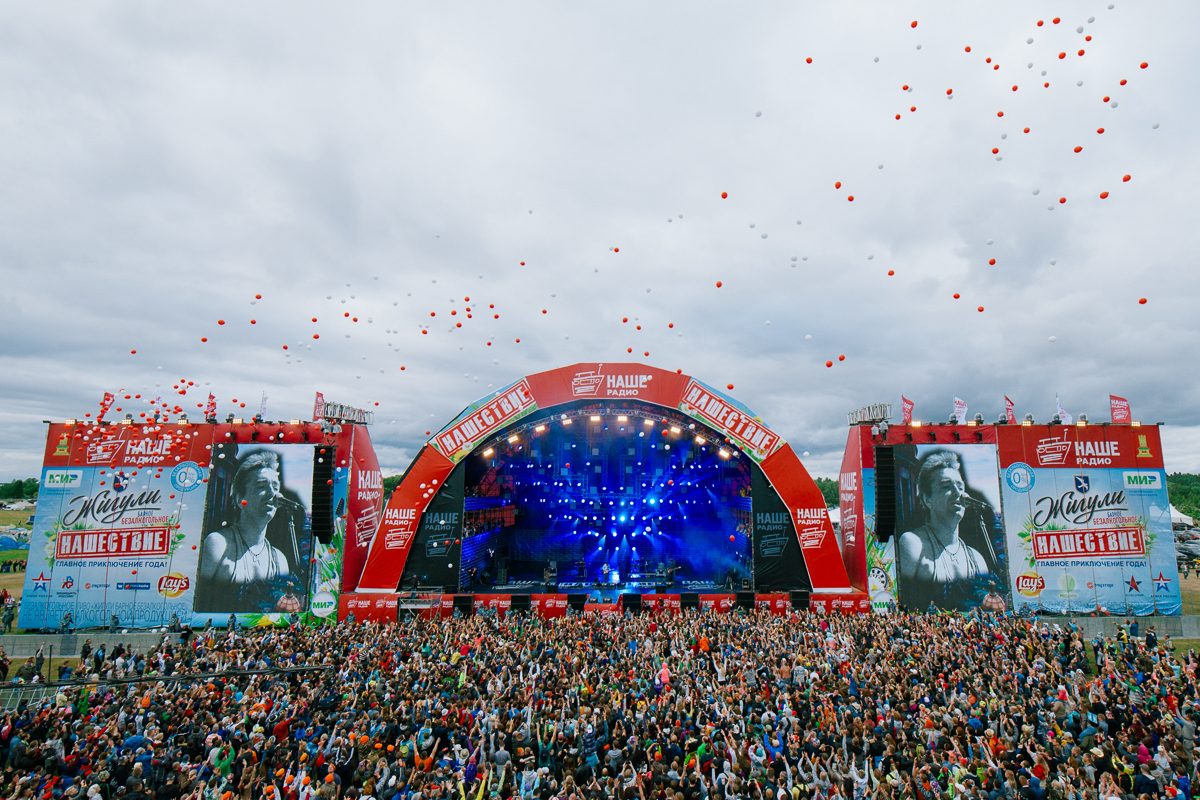 Приложение №2. Закрытие фестиваля 2017 года.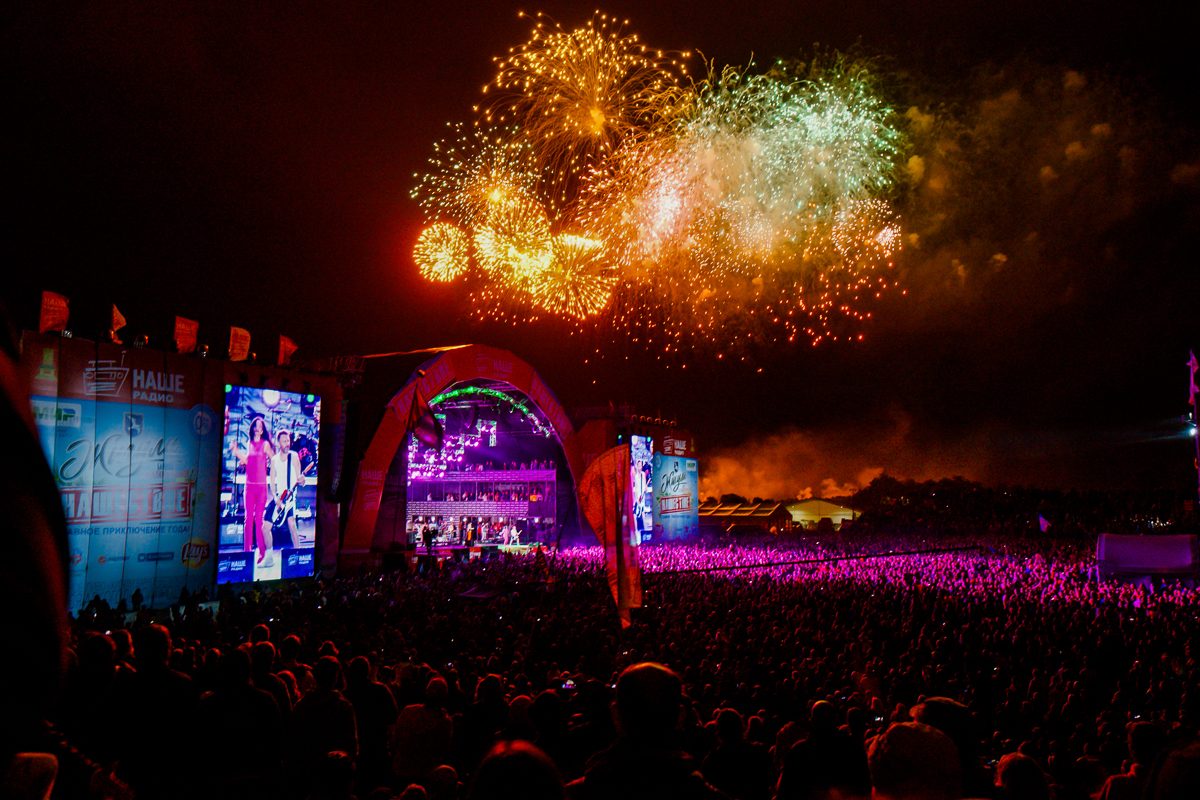 Приложение №3 Расписание выступлений в 2017 году.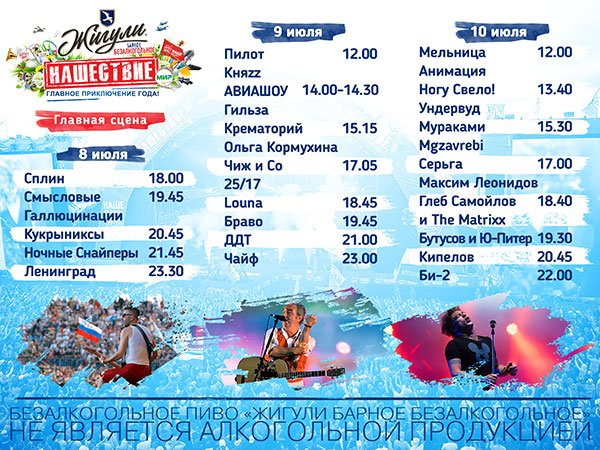 